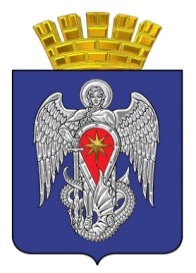 Контрольно-счетная комиссиягородского округа город МихайловкаВолгоградской области                                                               ЗАКЛЮЧЕНИЕ№ 24 - 12/11/2020 г.                                                                                   на информацию об исполнении бюджета городского округа город Михайловка за январь-сентябрь 2020 года           Консультант КСК Ю.П.Петрова провела экспертно-аналитическую оценку информации об исполнении бюджета городского округа город Михайловка за январь-сентябрь 2020 года.           Основные параметры бюджета городского округа город Михайловка на 2020 год утверждены Решением Михайловской городской Думы от 23 декабря 2019 года № 252 «О бюджете городского округа город Михайловка на 2020 год и на плановый период 2021 и 2022 годов».Основные показатели исполнения бюджета городского округа за январь - сентябрь 2020 года                           Тыс. руб.ДОХОДЫ       За январь-сентябрь  2020 года получено 1 179 241,2 тыс. руб. при утверждённом годовом плане 1 832 014,3 тыс. руб., что составляет 64,4% от суммы дохода, утвержденной в бюджете городского округа город Михайловка на 2020 год. Анализ исполнения доходной части бюджета городского округа за январь - сентябрь 2020 года                                                                                                                                          Тыс. руб. Налоговые поступления        Исполнение бюджета города по налогу на доходы физических лиц за январь-сентябрь 2020 года составило 267 811,7 тыс. руб. или 65,1 % к плану года. В процентном отношении исполнение бюджета по вышеуказанному налогу выросло  на 9,6%, в абсолютном значении поступления НДФЛ увеличились на  14 130,8 тыс. рублей.        Исполнение бюджета по налогу на совокупный доход составило 58 912,6 тыс. руб. (79,4 % к плану года).          Исполнение бюджета города по государственной пошлине за январь-сентябрь 2020 года составило  4 916,5 тыс. руб. или 69,2  % к плану года.         Низкий процент поступления по налогам на имущество объясняется поздними сроками уплаты, установленными законодательством РФ. Неналоговые поступления        В структуру неналоговых доходов входят следующие поступления:       Исполнение бюджета по доходам от использования имущества, находящегося в государственной и муниципальной собственности составило 72 777,7 тыс. руб. (75,0% к плану года).          Исполнение бюджета по платежам при пользовании природными ресурсами  составило 910,9 тыс. руб. или 70,1% к плану года.        Доходы от оказания платных услуг и компенсации затрат государства  составили 5587,1 тыс. руб., или 55,3% утвержденного плана.        Доходы от продажи материальных и нематериальных активов составили  7571,7 тыс. руб. или 142,9% утверждённого плана.        Штрафы, санкции, возмещение ущерба составили 4610,9 тыс. руб. или 92,2 % к плановым значениям.Безвозмездные поступления           Безвозмездные поступления от других бюджетов бюджетной системы РФ представляют поступления из областного бюджета Волгоградской области в форме субвенций, субсидий и других бюджетных трансфертов на реализацию федеральных и областных законов и программ.        За 9 месяцев 2020 года исполнение по безвозмездным поступлениям составило 701230,0 тыс. руб. или 64,6 % к утверждённым назначениям.        В целом  исполнение доходов  за 9 месяцев 2020 года составило 1179241,2 или 64,4 % от плана 2020 года. РАСХОДЫАнализ исполнения расходной части бюджета городского округа за январь – сентябрь 2020 года                                                                                                                                          Тыс. руб.         За январь-сентябрь 2020 года расходы бюджета городского округа исполнены в сумме  1188445,1 тыс. рублей, или на 62,2 % к утвержденным годовым назначениям в сумме 1910917,2 тыс. рублей. По сравнению с аналогичным периодом  2019 года, расходы выросли на 86334,6 тыс. рублей.       Бюджет города за 9 месяцев 2020 года  сохранил социальную направленность. Расходы бюджета на социальную сферу составили 809496,1 тыс. рублей, или 59,83% к утвержденным годовым назначениям. По сравнению с аналогичным периодом  2019 года, расходы на социальную сферу выросли на 8115,5 тыс. рублей,  их доля в расходах бюджета составила  68,12%.         Наряду с информацией об исполнении бюджета за январь-сентябрь 2020 года администрацией городского округа представлен отчет о расходовании средств резервного фонда. В соответствии с п. 6 ст. 81 БК РФ Порядок использования бюджетных ассигнований резервного фонда установлен Постановлением администрации от 28.12.2019 N 3995 "Об утверждении положения о резервном фонде администрации городского округа город Михайловка Волгоградской области". В отчетном периоде средства резервного фонда израсходованы в сумме 439,9 тыс. рублей на возмещение расходов, связанных с ликвидацией чрезвычайной ситуации, а также на осуществление выплат гражданам, пострадавшим от природного пожара, произошедшего 08.07.2020 г. на территории хутора Княженский 2.        На основе проведенного анализа показателей отчета «Об исполнении бюджета городского округа город Михайловка за январь-сентябрь 2020 года», отчета «О расходовании средств резервного фонда администрации городского округа город Михайловка Волгоградской области за январь-сентябрь 2020 года», представленных администрацией города, контрольно-счетная комиссия рекомендует Михайловской городской Думе принять к сведению отчет «Об исполнении бюджета городского округа город Михайловка за январь-сентябрь 2020 года», отчет «О расходовании средств резервного фонда администрации городского округа город Михайловка Волгоградской области за январь-сентябрь 2020 года».Председатель КСК                                                                                                В.Г. Гудкова                                                                                                      Исполнитель Ю.П. ПетроваНаименованиеПлан на 2020 годИсполнение за январь-сентябрь 2020 года% исп. 2020 год% исп. 2019 годДоходы1 832 014,31 179 241,264,467,8Расходы1 910 917,21 188 445,162,261,0Дефицит (-), профицит (+)- 52 990,1- 9 203,9Код бюджетной классификацииНаименование показателяУтверждено в бюджете на 2019 годИсполнено за январь-сент.  2019 года % исполненияУтверждено в бюджете на 2020 годИсполнено за январь-сент. 2020 года% исполнения12345679000 1 01 02000 01 0000 110Налог на доходы физических лиц457 103,0253 680,955,5411 291,5267 811,765,1000 1 03 02000 01 0000 110Акцизы по подакцизным товарам (продукции), производимым на территории РФ 39 043,032 358,482,942 829,628 260,466,0000 1 01 02000 01 0000 110Налоги на совокупный доход69 709,061 438,488,174 200,058 912,679,4000 1 06 00000 00 0000 000Налоги на имущество99 495,046 573,746,892 487,326 183,228,3000 1 08 00000 00 0000 000Государственная пошлина 9 630,05 268,254,77 100,04 916,569,2000 1 09 00000 00 0000 000Задолженность и перерасчеты по отменённым налогам, сборам и иным обязательным платежам-0,1-0,00,0000 1 11 00000 00 0000 000Доходы от использования имущества, находящегося в государственной и муниципальной собственности 95 008,070 954,674,797 100,072 777,775,0000 1 12 00000 00 0000 000Платежи при пользовании природными ресурсами1 900,0987,552,01 300,0910,970,1000 1 13 00000 00 0000 000Доходы от оказания платных услуг и компенсации затрат государства12 379,08 424,968,110 100,05 587,155,3000 1 14 00000 00 0000 000Доходы от продажи материальных и нематериальных активов9 560,08 371,687,65 300,07 571,7142,9000 1 16 00000 00 0000 000Штрафы, санкции, возмещение ущерба 6 000,07 115,3118,65 000,04 610,992,2000 1 17 00000 00 0000 000Прочие неналоговые доходы0,0-5,60,00,0468,5000 2 00 00000 00 0000 000Безвозмездные поступления 867 091,6634 347,273,21 085 305,9701 230,064,6ИТОГО1 666 918,61 129 515,267,81 832 014,31 179 241,264,4РазделНаименование показателяУтверждено в бюджете на 2019 годИсполнено за 9 мес. 2019 годаОтклонениеИсп., %Утверждено в бюджете на 2020 годИсполнено за 9 мес.2020 годаОтклонениеИсп., %123456789100100Общегосударственные вопросы216688,4142158,674529,865,6203858,7142104,761754,069,70300Национальная безопасность и правоохранительная деятельность 14707,78117,36590,455,213853,58313,65539,960,00400Национальная экономика115462,670349,145113,560,982557,946674,435883,556,50500Жилищно-коммунальное хозяйство 140896,676697,864198,854,4252422,7178272,974149,870,60700Образование 939175,6617787,7321387,965,81039760,8630754,9409005,960,70800Культура, кинематография 126618,867823,858795,053,690036,560976,529060,067,71000Социальная политика112415,385359,927055,475,9101569,068876,532692,567,81100Физическая культура и спорт44931,628092,416839,262,5119568,647069,972498,739,41200Средства массовой информации3506,62316,81189,866,12149,51818,3331,284,61300Обслуживание государственного и муниципального долга5648,53407,12241,460,35140,03583,41556,669,7ИТОГО1734045,11102110,5631934,663,61910917,21188445,1722472,162,2